МузыкаКраткосрочный план урокаРазделРазделПутешествиеПутешествиеПутешествиеПутешествиеПутешествиеДата:           27.01Дата:           27.01ФИО учителя: Морозова София АлександровнаФИО учителя: Морозова София АлександровнаФИО учителя: Морозова София АлександровнаФИО учителя: Морозова София АлександровнаФИО учителя: Морозова София АлександровнаКласс 1Класс 1Количество присутствующих: 4Количество присутствующих: 4Количество отсутствующих:0Количество отсутствующих:0Количество отсутствующих:0Тема урокаТема урокаВеселое путешествие  Веселое путешествие  Веселое путешествие  Веселое путешествие  Веселое путешествие  Цели обучения в соответствии с учебной программойЦели обучения в соответствии с учебной программой1.1.2.1 исполнять песни в сопровождении музыкального инструмента1.2.1.1 передавать характер музыки через музыкально-творческую работу1.1.2.1 исполнять песни в сопровождении музыкального инструмента1.2.1.1 передавать характер музыки через музыкально-творческую работу1.1.2.1 исполнять песни в сопровождении музыкального инструмента1.2.1.1 передавать характер музыки через музыкально-творческую работу1.1.2.1 исполнять песни в сопровождении музыкального инструмента1.2.1.1 передавать характер музыки через музыкально-творческую работу1.1.2.1 исполнять песни в сопровождении музыкального инструмента1.2.1.1 передавать характер музыки через музыкально-творческую работуЦель урокаЦель урокаПовторят изученное, определят разницу между двумя маршами.Повторят изученное, определят разницу между двумя маршами.Повторят изученное, определят разницу между двумя маршами.Повторят изученное, определят разницу между двумя маршами.Повторят изученное, определят разницу между двумя маршами.Ход урокаХод урокаХод урокаХод урокаХод урокаХод урокаХод урокаЭтап урока/ ВремяДействия педагогаДействия педагогаДействия ученикаДействия ученикаОцениваниеРесурсы(К, Ф) Приветствие.Обозначение темы и целей урока.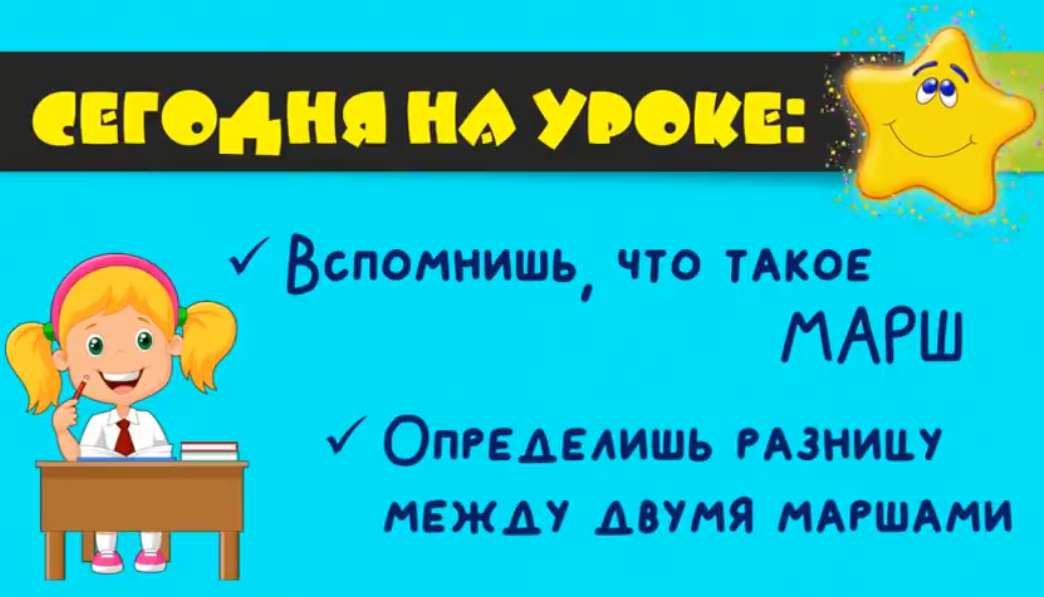 (К, Ф) Приветствие.Обозначение темы и целей урока.Поют.Повторяют за учителемПоют.Повторяют за учителемФ.ОМузыка. Середина урока. 5 – 25 мин      Представим, что мы с вами на праздничном параде. Солдаты маршируют. Какая музыка должна звучать. Я вам предлагаю подобрать эту музыку. Вы услышите 3 музыкальных фрагмента. Подумайте и выберите подходящий.Вы правильно выбрали 3й фрагмент. А почему? Потому что музыка соответствует четкому шагу и помогает маршировать.    Марш в переводе с французского языка обозначает ходьба, шествие. Эта музыка была придумана чтобы организовать большое количество шагающих людей. Например движение войск в строю на параде, на празднике или на спортивном мероприятии, которая исполняется на духовых инструментах. Сегодня мы прослушаем знаменитый  военный марш знаменитого  русского композитора Георгий Свиридов.Посмотрите внимательно на музыкальные инструменты.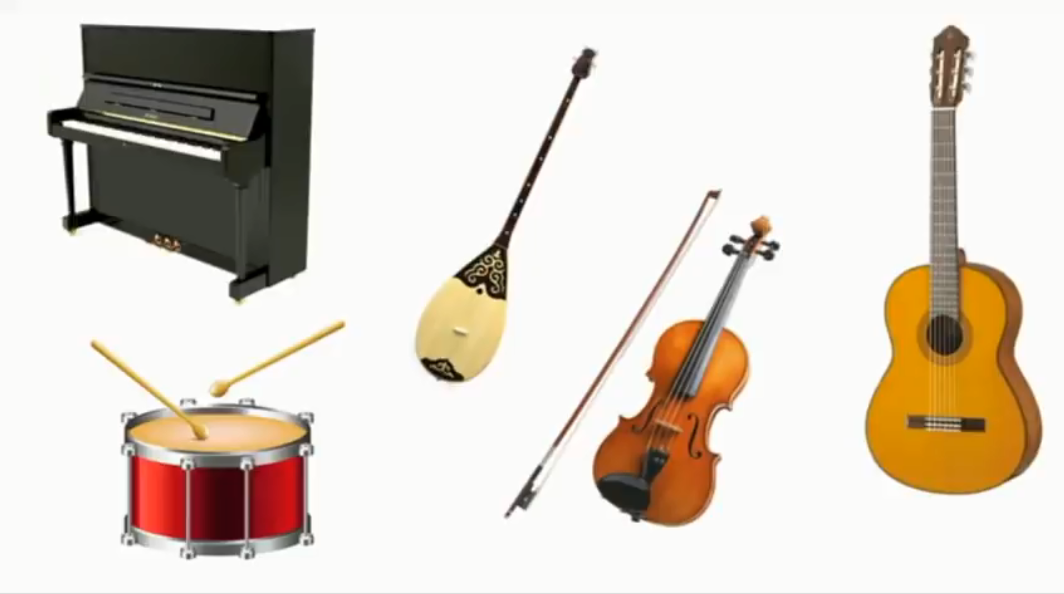 Как вы думаете, без какого инструмента невозможен ни один музыкальный марш.Правильно это барабан. Именно барабан дает четкий ритм, который характерен для марша.А сейчас ребята мы с вами послушаем еще один марш. Это марш из знаменитого балета Щелкунчик великого русского композитора Петора Чуйковского из балета Щелкунчик.ФизкультминуткаМузыкальнаяРазучивание попевкиЛевой- правой, левой-правойЛевой- правой, левой-правой.Марширует наш отрядМарширует наш отряд.Барабанщик очень рад.      Представим, что мы с вами на праздничном параде. Солдаты маршируют. Какая музыка должна звучать. Я вам предлагаю подобрать эту музыку. Вы услышите 3 музыкальных фрагмента. Подумайте и выберите подходящий.Вы правильно выбрали 3й фрагмент. А почему? Потому что музыка соответствует четкому шагу и помогает маршировать.    Марш в переводе с французского языка обозначает ходьба, шествие. Эта музыка была придумана чтобы организовать большое количество шагающих людей. Например движение войск в строю на параде, на празднике или на спортивном мероприятии, которая исполняется на духовых инструментах. Сегодня мы прослушаем знаменитый  военный марш знаменитого  русского композитора Георгий Свиридов.Посмотрите внимательно на музыкальные инструменты.Как вы думаете, без какого инструмента невозможен ни один музыкальный марш.Правильно это барабан. Именно барабан дает четкий ритм, который характерен для марша.А сейчас ребята мы с вами послушаем еще один марш. Это марш из знаменитого балета Щелкунчик великого русского композитора Петора Чуйковского из балета Щелкунчик.ФизкультминуткаМузыкальнаяРазучивание попевкиЛевой- правой, левой-правойЛевой- правой, левой-правой.Марширует наш отрядМарширует наш отряд.Барабанщик очень рад.Слушают учителяОпределяют музыкуОпределяют инструмент.Выполняют движения под музыкуРазучивают попевку, марширую.Слушают учителяОпределяют музыкуОпределяют инструмент.Выполняют движения под музыкуРазучивают попевку, марширую.Ф.ОФ.О3. Конец урока. 25-30 мин7.Итог урока. -Какую цель мы поставили на сегодняшнем уроке?-  Достигли ли мы этой цели?-  Какие затруднения были у вас на уроке?-  Что нужно сделать чтобы эти затруднения не повторялись?8.Рефлексия.Предлагает  оценить  свою  работу  при  помощи  светофора.7.Итог урока. -Какую цель мы поставили на сегодняшнем уроке?-  Достигли ли мы этой цели?-  Какие затруднения были у вас на уроке?-  Что нужно сделать чтобы эти затруднения не повторялись?8.Рефлексия.Предлагает  оценить  свою  работу  при  помощи  светофора.Отвечают на вопросы учителя, оценивают сою деятельность на урокеОтвечают на вопросы учителя, оценивают сою деятельность на урокеФОКартинки к рефлексии.